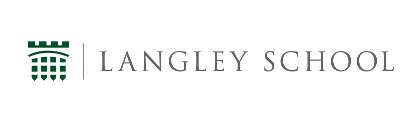 ROLE PROFILE Post:			Admissions OfficerResponsible to:	Head of Marketing & Admissions and HeadmasterGeneral DescriptionDo you thrive in a high pressured, consistency changing sales and marketing environment? We are looking for a dynamic Marketing Officer to join the marketing team at Langley School. Main Responsibilities - This job description indicates only the main duties and responsibilities of the post. It is not intended as an exhaustive listBe the first and main point of contact for future parents throughout the admission process, including parent/student toursOwn and manage the end-to-end student recruitment process, from enquiries, to lead generation through to acceptance, including identifying data capture targeting opportunities and data driven analyticsManagement of SIMS/Contact Management systemManage Langley’s international agent portfolioResponsible for and management of all admissions events across the academic yearCreation of weekly admission reports for Senior Leadership Team and key internal stakeholdersLead on all student recruitment events and represent Langley School at national and international conferences and eventsWork with the Head of Marketing to develop Langley’s admissions marketing material Support the wider marketing team on a project by project basisWork with the wider marketing team to deliver various events across the yearBudget management – responsible for the day to day management of the budgetReporting & CommunicationGood written and verbal communications, working across departments and all levels, including:Head of Marketing & AdmissionsHeadmasterHealth & Safety Duties – An awareness of safeguarding duties is a pre requisite Aware of Health & Safety requirements as related to this roleAware of all safeguarding requirements and legislationPersonal QualitiesAbility to work independently and as part of a teamGood communication and stakeholder management skills is essentialHave a ‘can do’ attitude and ability to prioritise and plan projectsHighly organised with fantastic attention to detail, ability to multi-task and meet deadlinesYou will possess the ability to write reports and make recommendations to improve services and proceduresBe confident with using and extracting data for analytics and reportsQualifications and Experiencesubstantial relevant experience that demonstrates high order literacy, numeracy andanalytical skillsExperience in a sales driven environment is desirable Track record / experience in translating data into meaningful analytics and reportsOnline, digital marketing including website updates and use of contact management systemKnowledgeable of the UK independent school sector would be an advantage but not essentialDeveloping and delivering agreed procedures and protocols to develop  Langley School’s admissions process
